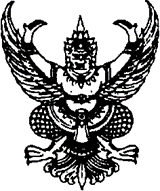 ประกาศสถานีตำรวจภูธรสากเหล็กเรื่อง นโยบายต่อต้านการรับสินบน (Anti-Bribery Policy)-------------------------------------------------------------	ตาม พระราชบัญญัติประกอบรัฐธรรมนูญว่าด้วยการป้องกันและปราบปรามการทุจริต พุทธศักราช ๒๕๖๑ มาตรา ๑๒๘ วรรคหนึ่ง ได้กำหนด  ห้ามมิให้เจ้าพนักงานของรัฐผู้ใดรับทรัพย์สิน หรือประโยชน์อื่นใดอันอาจคำนวณเป็นเงินได้จากผู้ใด  นอกเหนือจากทรัพย์สินหรือประโยชน์อันควรได้ตามกฎหมาย กฎ หรือข้อบังคับที่ออกโดยอาศัยอำนาจตามบทบัญญัติแห่งกฎหมาย เว้นแต่การรับทรัพย์สินหรือประโยชน์ อื่นใด              โดยธรรมจรรยา ตามหลักเกณฑ์และจำนวนที่คณะกรรมการ ป.ป.ช. กำหนด และประมวลจริยธรรมข้าราซการตำรวจ พ.ศ.๒๕๖๔ ข้อ ๒ (๒) ชื่อสัตย์สุจริต ปฏิบัติหน้าที่ตามกฎหมาย ระเบียบแบบแผนของสำนักงานตำรวจแห่งชาติ ด้วยความโปร่งใส ไม่แสดงออกถึงพฤติกรรมที่มีนัยเป็นการแสวงหาประโยชน์โดยมิชอบ รับผิดชอบต่อหน้าที่ มีความพร้อมรับการตรวจสอบและรับผิด มีจิตสำนึกที่ดี คำนึงถึงสังคม สิ่งแวดล้อม สิทธิมนุษยชน เคารพต่อศักดิ์ศรีความเป็นมนุษย์  และข้อ ๒(๔) คิดถึงประโยชน์ส่วนรวมมากกว่าประโยชน์ส่วนตัว มีจิตสาธารณะ ร่วมมือ ร่วมใจ และเสียสละในการทำประโยชน์เพื่อส่วนรวม และสร้างสรรค์ให้เกิดประโยชน์สุขแก่สังคม  ประกอบกับแผนการปฏิรูปประเทศด้านการป้องกันและปราบปรามการทุจริตและประพฤติมิชอบ (ฉบับปรับปรุง) กำหนดกิจกรรมปฏิรูปที่สำคัญ กิจกรรมที่ ๔ พัฒนาระบบราชการไทยให้โปร่งใส ไร้ผลประโยชน์ เป้าหมายที่ 1 ข้อที่ ๑.1 ให้หน่วยงานรัฐทุกหน่วยประกาศเป็นหน่วยงานที่เจ้าหน้าที่รัฐทุกคนไม่รับของขวัญและของกำนัลทุกชนิดจากการปฏิบัติหน้าที่ (No Gift Policy)	ดังนั้น เพื่อเป็นการป้องกันการขัดกันระหว่างประโยชน์ส่วนตนและประโยชน์ส่วนรวม (Conflict of Interest) การรับสินบน ของขวัญ ของกำนัล หรือประโยชน์อื่นใดที่ส่งผลต่อการปฏิบัติหน้าที่ สถานีตำรวจภูธรสากเหล็ก จึงกำหนดแนวทางการปฏิบัติในการต่อต้านการรับสินบน (Anti- Bribery Policy) มีรายละเอียดดังนี้	วัตถุประสงค์1. เพื่อป้องกัน หรือลดโอกาสในการรับสินบน ผลประโยชน์ทับซ้อนในรูปแบบต่างๆแก่ข้าราชการตำรวจในสังกัดสถานีตำรวจภูธรสากเหล็ก๒. เพื่อส่งเสริมให้ข้าราชการตำรวจในสังกัดสถานีตำรวจภูธรสากเหล็ก มีจิตสำนึกในการปฏิเสธการรับของขวัญและของกำนัลทุกชนิดจากการปฏิบัติหน้าที่3. เพื่อสร้างวัฒนธรรมองศ์กร คุณธรรม แสะโปร่งใส (Organization of Integrity) ของระบบราชการให้เข้มแข็งและยั่งยืน๔. เพื่อกำหนดมาตรการ แนวทาง และกลไกในการป้องกันการให้/รับสินบนหรือประโยชน์อื่นใด๕ เพื่อกำหนดแนวทางการรับค่ารับรอง หรือของขวัญของผู้บริหาร และข้าราชการตำรวจในสังกัดสถานีตำรวจภูธรสากเหล็ก ให้เป็นไปตามกฎหมายและระเบียบข้อบังคับที่เกี่ยวข้อง6. เพื่อสนับสนุนและยกระดับการดำเนินการภายใต้ยุทธศาสตร์ชาติแผนแม่บทภายใต้ยุทธศาสตร์ชาติ และแผนการปฏิรูปประเทศด้านการป้องกันและปราบปรามการทุจริตและประพฤติมิชอบรวมทั้งเป็นส่วนหนึ่งของแนวทางในการประเมินคุณธรรมและความโปร่งใสในหน่วยงานภาครัฐ (Integrity andTransparency Assessment : ITA)ขอบเขตการใช้บังคับใช้บังคับกับข้าราชการตำรวจในสังกัด สถานีตำรวจภูธรสากเหล็ก ทุกนายคำนิยาม"สินบน" หมายถึง ทรัพย์สินหรือประโยชน์อย่างอื่นที่ให้แก่บุคคลเพื่อให้ผู้นั้นกระทำการหรือละเว้น ไม่กระทำการอย่างใดในตำแหน่งหน้าที่ ไม่ว่าการนั้นชอบหรือมิชอบด้วยกฎหมาย ตามที่ผู้จ่ายเงินสินบนต้องการ รวมถึงการรับของขวัญ ของกำนัล ค่าอำนวยความสะดวก เครื่องแสดงไมตรีจิต การรับบริจาค การรับเลี้ยง และประโยชน์ในลักษณะเดียวกัน เมื่อมีการเสนอ การให้ หรือรับที่สามารถพิจารณาเป็นเหตุเป็นผลได้ว่าคือสินบน และ รวมถึงการให้หรือรับกันภายหลัง"ของขวัญ ของกำนัล หรือประโยชน์อื่นใดที่ส่งผลต่อการปฏิบัติหน้าที่ " หมายความว่า เงินทรัพย์สิน บริการหรือประโยชน์อื่นใดที่มีมูลค่าและให้รวมถึงทิป โดยเจ้าหน้าที่ของรัฐได้รับนอกเหนือจากเงินเดือน รายได้ ผลประโยชน์จากราชการในกรณีปกติและมีผลต่อการตัดสินใจ การอนุมัติ อนุญาต หรือการอื่นใดในการปฏิบัติหน้าที่ให้เป็นไปในลักษณะที่เอื้อประโยชน์ไปในทางทุจริตต่อผู้ให้ของขวัญ ทั้งในอดีต หรือในขณะรับ หรือในอนาคต"ทรัพย์สิน" หมายถึง ทรัพย์และวัตถุที่ไม่มีรูปร่าง ซึ่งอาจมีราคาและอาจถือครองเอาไว้ได้ เช่น เงิน บ้าน รถยนต์ หุ้น"การรับทรัพย์สินหรือประโยชน์อื่นใดโดยธรรมจรรยา" หมายถึง การรับทรัพย์สินหรือประโยชน์อื่นใดจากญาติ หรือจากบุคคลที่ให้กันในโอกาสต่างๆ โดยปกติตามขนบธรรมเนียมประเพณี หรือวัฒนธรรม หรือให้กันตามมารยาทที่ปฏิบัติกันในสังคม"ญาติ" หมายถึง บุพการี ผู้สืบสันดาน พี่น้องร่วมบิดามารดา หรือร่วมบิดาหรือมารดาเดียวกัน    ลุงป้า น้า อา คู่สมรส ผู้บุพการีหรือผู้สืบสันดานของคู่สมรส บุตรบุญธรรมหรือผู้รับบุตรบุญธรรม"ประโยชน์อื่นใด" หมายถึง สิ่งที่มีมูลค่า ได้แก่ การลดราคา การรับความบันเทิง การรับบริการ การรับการฝึกอบรม หรือสิ่งอื่นใดในลักษณะเดียวกัน"การปฏิบัติหน้าที่" หมายความว่า เป็นการกระทำหรือการปฏิบัติหน้าที่ของเจ้าหน้าที่รัฐ           ในตำแหน่ง ที่ได้รับการแต่งตั้ง หรือได้รับมอบหมายให้ปฏิบัติหน้าที่ใดหน้าที่หนึ่ง หรือให้รักษาราชการแทน   ในหน้าที่ใด หน้าที่หนึ่งทั้งเป็นการทั่วไปและเป็นการเฉพาะในฐานะเจ้าหน้าที่ตำรวจที่กฎหมายได้กำหนด อำนาจหน้าที่ไว้หรือเป็นการกระทำไปตามอำนาจหน้าที่ที่กฎหมายระบุไว้ให้มีอำนาจหน้าที่ของตำรวจ"ผู้บังคับบัญชา" หมายความว่า ผู้ที่มีอำนาจหน้าที่ในการสั่งการ กำกับ ติดตาม และตรวจสอบเจ้าหน้าที่ตำรวจในสังกัด"ผู้ใต้บังคับบัญชา" หมายถึง ข้าราชการตำรวจในสังกัด สถานีตำรวจภูธรสากเหล็กทุกนายนอกเหนือจากผู้บังคับบัญชาแนวปฏิบัติในการป้องกันการรับสินบน๑. ห้ามมิให้ข้าราชการตำรวจในสังกัดสถานีตำรวจภูธรสากเหล็กทุกนาย เข้าไปมีส่วนเกี่ยวข้อง           ในการให้หรือรับสินบนทุกรูปแบบไม่ว่าทางตรงหรือทางอ้อม๒. ห้ามมิให้ข้าราชการตำรวจในสังกัดสถานีตำรวจภูธรสากเหล็กทุกนาย เรียกร้องหรือรับสินบนเพื่อประโยชน์ส่วนตนหรือประโยชน์ของบุคคลอื่น3. ให้ถือปฏิบัติตามนโยบายการต่อต้านการทุจริตคอร์รัปชั่น โดยไม่เข้าไปเกี่ยวข้องกับการทุจริตคอร์รัปชั่นไม่ว่าจะโดยทางตรงหรือทางอ้อม4. การปฏิบัติงานในหน้าที่ให้ถือปฏิบัติตาม ข้อบังคับ ระเบียบวินัยตำรวจ และกฎหมายที่เกี่ยวข้อง อย่างเคร่งครัด5. ไม่กระทำการใดๆ ที่เข้าข่ายเป็นการให้หรือรับสินบน6. กำกับดูแลให้ดำเนินการการเบิกค่าใช้จ่ายของหน่วยงานในสังกัดเป็นไปตามกฎหมาย กฎระเบียบที่เกี่ยวข้องโดยเคร่งครัด๗. การรับเงินบริจาคหรือเงินสนับสนุนไม่ว่าจะเป็นเงิน วัตถุ หรือทรัพย์สิน แก่กิจกรรมหรือโครงการใด ต้องปฏิบัติตามข้อบังคับ ระเบียบ ประกาศ อย่างเคร่งครัด และมีใบเสร็จรับเงินหรือหลักฐานการรับเงินประกอบรายงานทุกครั้ง8. การรับทรัพย์สินหรือประโยชน์อื่นใด โดยธรรมจรรยา ให้ข้าราชการตำรวจในสังกัด สถานีตำรวจภูธรสากเหล็กทุกนาย ให้ถือปฏิบัติตามประกาศ คณะกรรมการป้องกันและปราบปรามการทุจริตแห่งชาติ         เรื่องหลักเกณฑ์การรับทรัพย์สินหรือประโยชน์อื่นใดโดยธรรมจรรยาของเจ้าหน้าที่ พ.ศ.๒๕๖๓ อย่างเคร่งครัดมาตรการจัดการการฝ่าฝืนนโยบาย๑. การฝ่าฝืนไม่เป็นปฏิบัติตามนโยบายนี้ อาจถูกดำเนินการทางวินัยหรือดำเนินคดีอาญาหรือกฎหมาย อื่นที่เกี่ยวข้อง รวมถึงผู้บังคับบัญชาโดยตรงที่เพิกเฉยต่อการกระทำผิดหรือรับทราบว่ามีการกระทำผิดแต่     ไม่ดำเนินการจัดการให้ถูกต้อง ซึ่งมีบทลงโทษทางวินัยจนถึงขั้นให้ไล่ออกจากราชการ๒. การไม่ได้รับรู้ถึงประกาศนโยบายฉบับนี้และ/หรือกฎหมายที่เกี่ยวข้องไม่สามารถใช้เป็นข้ออ้างใน   การไม่ปฏิบัติตามได้๓. ผู้บังคับบัญชาตามคำสั่งกรมตำรวจ ที่ ๑๒๑๒/๒๕๓๗ ลงวันที่ ๑ ตุลาคม 2537 มีอำนาจหน้าที่      ในการกำกับ ดูแล ให้ผู้ใต้บังคับบัญชาที่อยู่ในปกครองให้ยึดถือและปฏิบัติตามนโยบายนี้อย่างเคร่งครัดมาตรการการติดตามตรวจสอบ๑. ผู้กำกับการสถานีตำรวจภูธรสากเหล็ก ประกาศเจตจำนงในการบริหารหน่วยงาน อย่างซื่อสัตย์ สุจริต โปร่งใส และเป็นไปตามหลักธรรมาภิบาลที่ดี โดยเผยแพร่ประชาสัมพันธ์ให้ข้าราชการตำรวจในสังกัด และผู้มีส่วนได้ส่วนเสียภายนอกทราบ๒. ให้ผู้บังคับบัญชาตามคำสั่งกรมตำรวจ ที่ ๑๒๑๒/๒๕๓๗ ลงวันที่ ๑ ตุลาคม ๒๕๓๗ มีอำนาจหน้าที่ ในการกำกับ ติดตาม และตรวจสอบเจ้าหน้าที่ตำรวจผู้ใต้บังคับบัญชาที่อยู่ในปกครอง ในสังกัด ให้ปฏิบัติตน เป็นไปตามประกาศฉบับนี้ กรณีพบการกระทำที่ฝ่าฝืนประกาศฉบับนี้ ให้รายงานผู้กำกับการสถานีตำรวจภูธรสากเหล็กทราบโดยเร็ว๓. สถานีตำรวจภูธรสากเหล็ก จัดให้มีการทบทวนและปรับปรุงแนวทางการปฏิบัติตามความเหมาะสมหรือตามการเปลี่ยนแปลงของปัจจัยต่างๆที่มีนัยสำคัญ4. ให้ฝ่ายอำนวยการ สถานีตำรวจภูธรสากเหล็ก จัดทำข้อมูลสถิติการการรับสินบน หรือการรับของขวัญหรือประโยชน์อื่นใดจากการปฏิบัติหน้าที่ พร้อมทั้งปัญหา อุปสรรค รายงานให้ผู้กำกับการ         สถานีตำรวจภูธรสากเหล็ก ทราบทุกไตรมาสช่องทางการร้องเรียน/แจ้งเบาะแส๑. ที่ทำการ สถานีตำรวจภูธรสากเหล็ก2. ทางไปรษณีย์ สถานีตำรวจภูธรสากเหล็ก 3 หมู่ 12 ต.สากเหล็ก อ.สากเหล็ก จว.พิจิตร 66160๓. ทางโทรศัพท์ หมายเลข 083-449-2300๔. ทางโทรสาร หมายเลข 056-699-192๕. ทาง Email : saklek2556police@gmail.com๖. เว็บไซต์สถานีตำรวจภูธรสากเหล็ก http://saklek.phichit.police.go.thมาตรการคุ้มครองผู้ร้องเรียน/ผู้แจ้งเบาะแสและการรักษาความลับ๑. การพิจารณาข้อร้องเรียน ให้กำหนดชั้นความลับและคุ้มครองผู้เกี่ยวข้องตามระเบียบ ว่าด้วยการรักษาความลับของทางราชการ พ.ศ.๒๕๔๔ และการส่งเรื่องให้หน่วยงานพิจารณานั้น ผู้ให้ข้อมูลและผู้ร้องอาจจะได้รับความเดือนร้อน เช่น ข้อร้องเรียนกล่าวโทษข้าราชการในเบื้องต้นให้ถือว่าเป็นความลับทางราชการหากเป็นบัตรสนเท่ห์ ให้พิจารณาเฉพาะรายที่ระบุหลักฐาน กรณีแวดล้อมปรากฏชัดแจ้ง ตลอดจนชี้พยานบุคคลแน่นอนเท่านั้น การแจ้งเบาะแสผู้มีอิทธิพลต้องปกปิดชื่อและที่อยู่ผู้ร้อง หากไม่ปกปิดชื่อที่อยู่ของผู้ร้อง จะต้องแจ้งให้หน่วยงานที่เกี่ยวข้องทราบและให้ความคุ้มครองแก่ผู้ร้องดังนี้ "ให้ผู้บังคับบัญชาใช้ดุลพินิจสั่งการตามสมควรเพื่อคุ้มครองผู้ร้อง พยาน และบุคคลที่ให้ข้อมูลในการสืบสวนสอบสวน อย่าให้ต้องรับภัยหรือความไม่เป็นธรรมที่อาจเกิดมาจากการร้องเรียน การเป็นพยานหรือการให้ข้อมูลนั้น" กรณีมีการระบุชื่อผู้ถูกกล่าวหาจะต้องคุ้มครองทั้งฝ่ายผู้ร้องและผู้ถูกร้อง เนื่องจากเรื่องยังไม่ได้ผ่านกระบวนการตรวจสอบข้อเท็จจริงและอาจเป็นการกลั่นแกล้งกล่าวหาให้ได้รับความเดือดร้อนและเสียหายได้ และกรณีผู้ร้อง ร้องเรียนระบุในคำร้อง ขอให้ปกปิดหรือไม่ประสงค์ให้เปิดเผยชื่อผู้ร้องเรียน หน่วยงานต้องไม่เปิดเผยชื่อผู้ร้องให้หน่วยงานผู้ถูกร้องทราบเนื่องจากผู้ร้องอาจจะได้รับความเดือดร้อนตามเหตุแห่งการร้องเรียนนั้นๆ2. เมื่อมีการร้องเรียน ผู้ร้องและพยานจะไม่ถูกดำเนินการใดๆ ที่กระทบต่อหน้าที่การงานหรือการดำรงชีวิต หากจำเป็นต้องมีการดำเนินการใดๆ เช่น การแยกสถานที่ทำงานเพื่อป้องกันมิให้ผู้ร้อง พยาน และผู้ถูกกล่าวหาพบปะกัน เป็นต้น ต้องได้รับความยินยอมจากผู้ร้องและพยาน๓. ข้อร้องขอของผู้เสียหาย ผู้ร้อง หรือพยาน เช่น การขอย้ายสถานที่ทำงาน หรือวิธีการในการป้องกันหรือแก้ไขปัญหา ควรได้รับการพิจารณาจากบุคคลหรือหน่วยงานที่รับผิดชอบตามความเหมาะสมให้ความ4. คุ้มครองผู้ร้องเรียนไม่ให้ถูกกลั่นแกล้ง		            ประกาศ ณ วันที่ ๑ กุมภาพันธ์ พ.ศ.๒๕๖๗	                                           พันตำรวจเอก  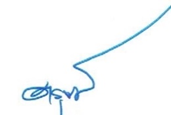                                    ( ดรุฒ เย็นวัฒนา )                                  ผู้กำกับการสถานีตำรวจภูธรสากเหล็ก